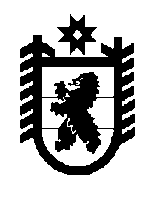 Республика КарелияСовет Олонецкого городского поселения –представительный орган муниципального образования2-е заседание IV-го созываРЕШЕНИЕот  24.10.2017г. № 12  О назначении публичных слушаний       В соответствии со ст.28, 52 Федерального закона от 06.10.2003г. № 131-ФЗ «Об общих принципах организации местного самоуправления в Российской Федерации», ст.19 Устава  Олонецкого городского поселения, решением Совета Олонецкого городского поселения от 26.09.2006г. № 36 «Об утверждении Положения о порядке организации и проведения публичных слушаний на территории Олонецкого городского поселения» Совет Олонецкого городского поселения – представительный орган муниципального образования решил:     1. Вынести на публичные слушания с участием граждан, проживающих на территории Олонецкого городского поселения, проект решения «Об утверждении  бюджета Олонецкого городского поселения на 2018 год»     2. Назначить публичные слушания по вышеуказанному вопросу на  7 декабря  2017 года в 17.00 часов в зале администрации района по адресу: г.Олонец, ул.Свирских дивизий, д.1.     3. Функции по проведению публичных слушаний возложить на постоянную комиссию по бюджету и вопросам собственности поселения (Илюшин Н.А.).     4. Установить, что замечания и предложения по проекту вышеуказанного документа принимаются в письменном виде по адресу: г.Олонец, ул.Свирских дивизий, дом 1, каб.24.     5. Главе  Олонецкого городского поселения (Минин Ю.И.):-  обнародовать проект решения «О бюджете Олонецкого городского поселения на 2018 год» через МКУ «Олонецкая ЦБС» в срок до 25.11.2017 года.Председатель Совета Олонецкого городского поселения                                              В.В.Тихонова                                                              